KOHA Flyer Example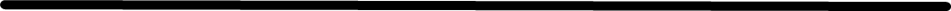 [Direct link to the editable Canva KOHA Flyer document here]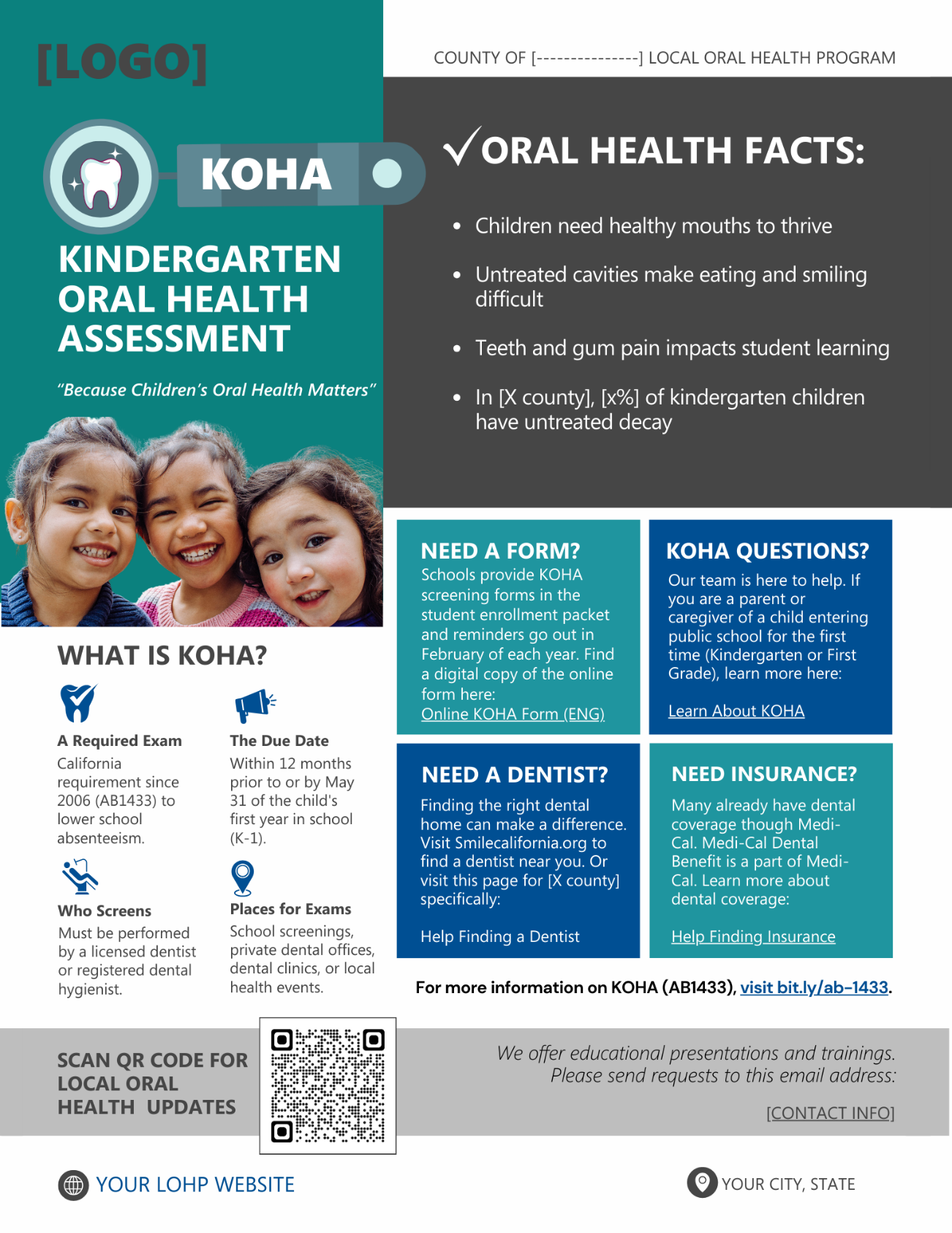 